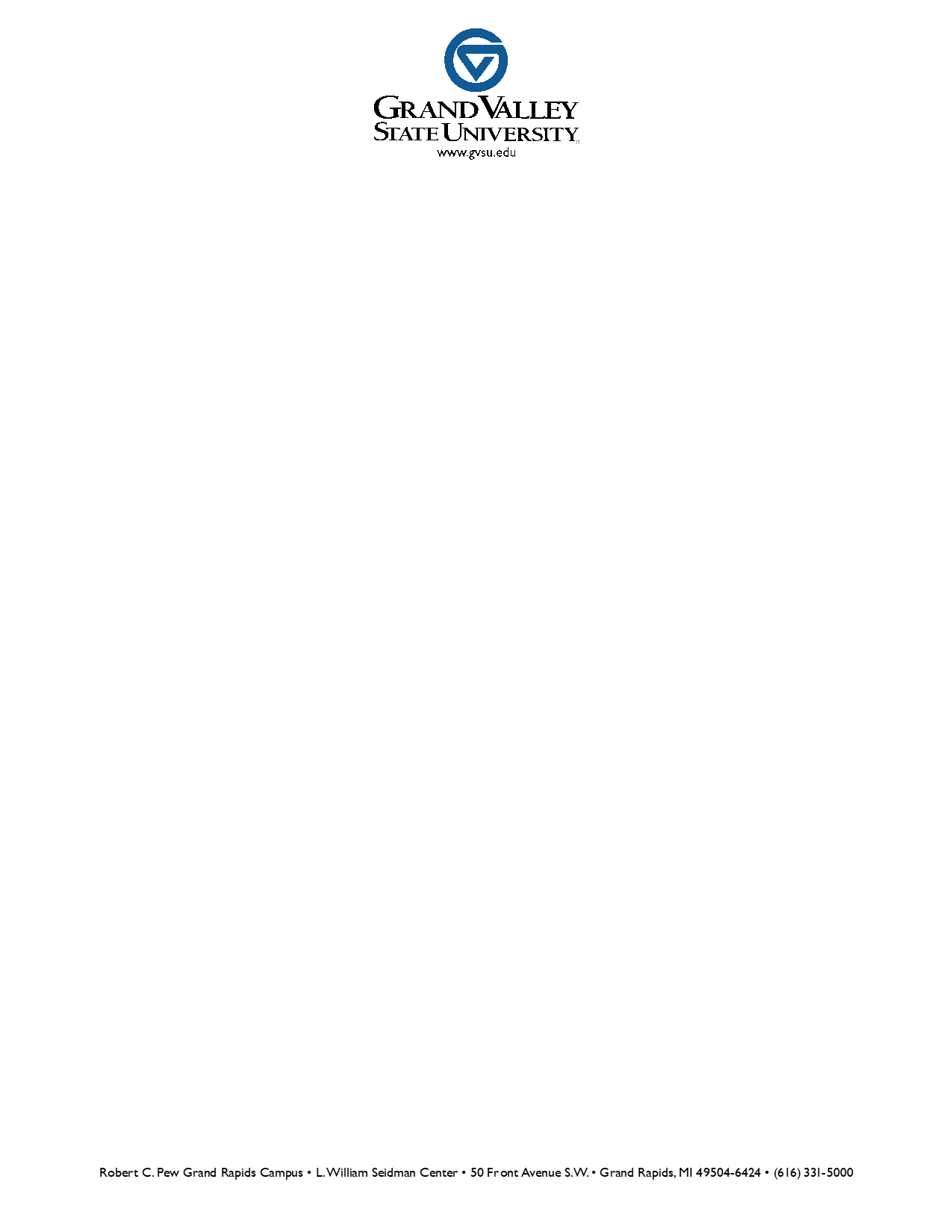 Bluescape Setup and AccessPersonal Device SetupStep 1: Get Started with Bluescape by creating a log-in.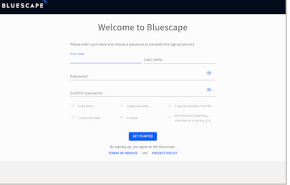 Step 2: From the portal, click on the plus icon to create a new workspace. 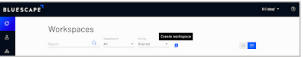 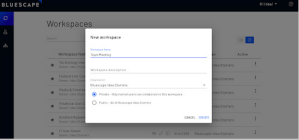 Step 3: Browse through the tools of the workspace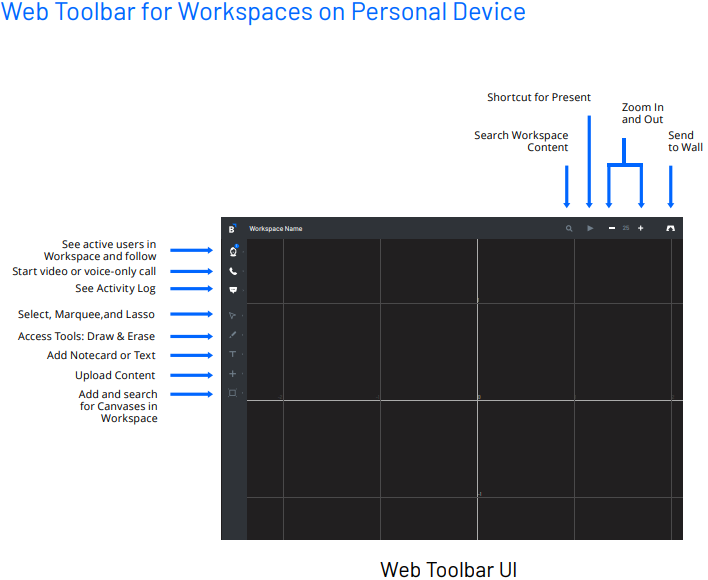 Wall Setup Creating Canvases:        To create a canvas, go to the “toolbar” on the left-hand side and click the “square” icon at the very bottom.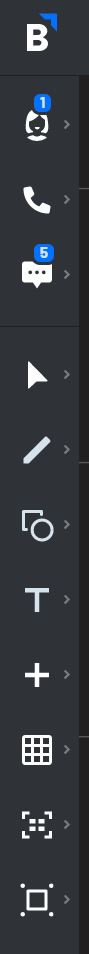 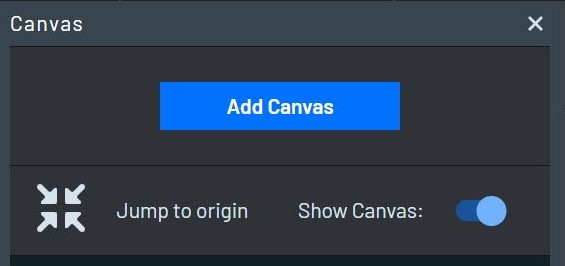 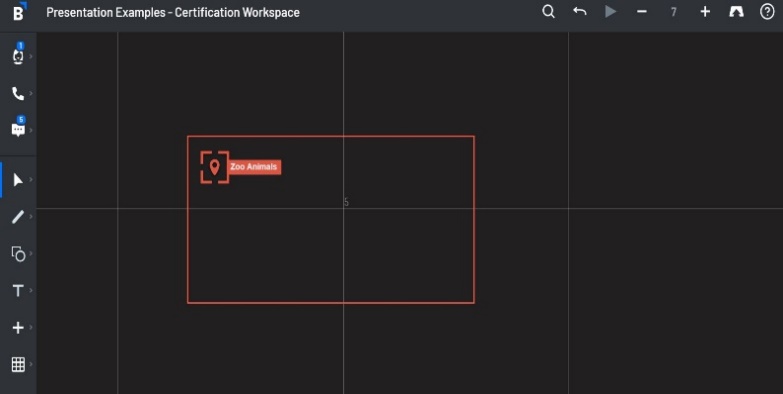 Once created, you can use the other tools on the left-hand side to put content into your canvas.Use the plus icon to upload content from the internet or your device. 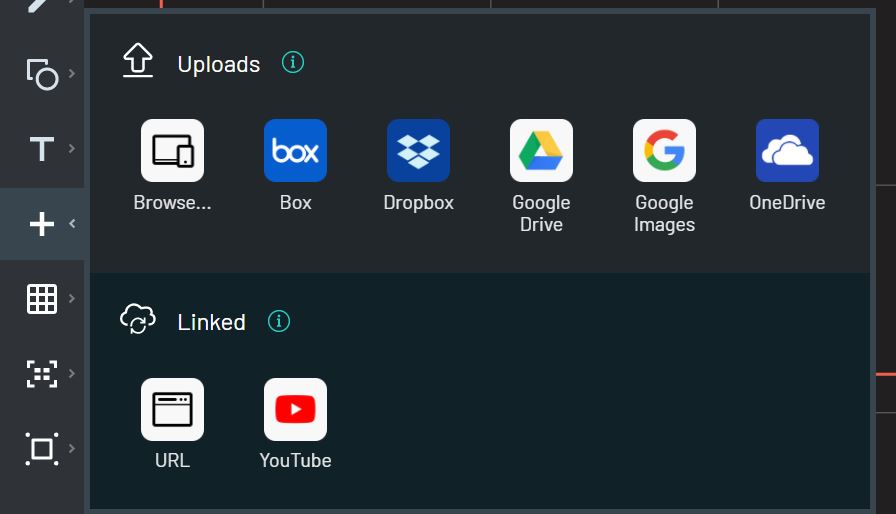 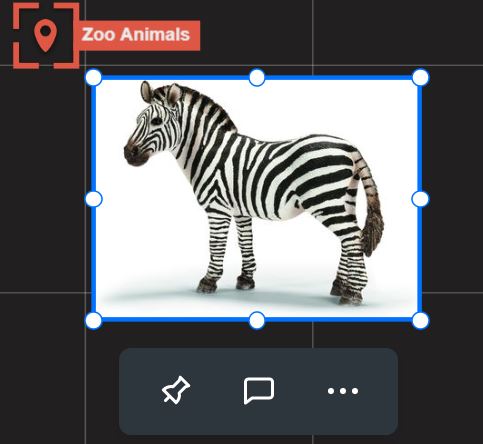 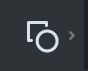 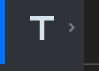 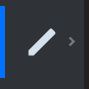 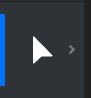 